Date:  November 14th –November 20th   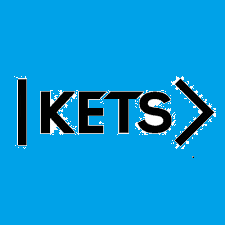 To do:Skills Practice 11 at: https://forms.gle/AtN5ZvYze3jxWoYG8 Listening 11 at: https://forms.gle/SYE7FuA4SGL7AencA   